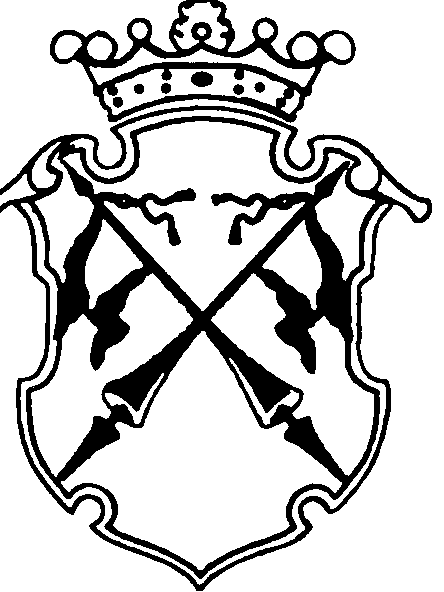 РЕСПУБЛИКА   КАРЕЛИЯКОНТРОЛЬНО-СЧЕТНЫЙ КОМИТЕТСОРТАВАЛЬСКОГО МУНИЦИПАЛЬНОГО РАЙОНАЗАКЛЮЧЕНИЕНА ПРОВЕДЕНИЕ  ФИНАНСОВО-ЭКОНОМИЧЕСКОЙ ЭКСПЕРТИЗЫна проект постановления администрации Сортавальского муниципального района «Об утверждении ведомственной целевой программы администрации Сортавальского муниципального района «Организация и осуществление ремонтных работ в образовательных учреждениях Сортавальского муниципального района» на 2017 год»«21» февраля 2017г.                                                                                  №6Основание для проведения экспертизы: п.7 ч.2 статьи 9 федерального закона  от 07.02.2011г. №6-ФЗ «Об общих принципах организации и деятельности контрольно-счетных органов субъектов Российской Федерации и муниципальных образований», ч.2 статьи 157 Бюджетного Кодекса РФ, п.7 статьи 7 Положения о контрольно-счетном комитете Сортавальского муниципального района, утвержденного Решением Совета Сортавальского муниципального района от 26.01.2012г. №232, подпункт 2 п.1 статьи 5 «Положения о бюджетном процессе в Сортавальском муниципальном районе», утвержденного Решением Совета Сортавальского муниципального района от 24.12.2015г. №171 Цель экспертизы : оценка финансово-экономических обоснований на предмет обоснованности расходных обязательств бюджета Сортавальского муниципального района в проекте постановления администрации Сортавальского муниципального района  «Об утверждении ведомственной целевой программы администрации Сортавальского муниципального района «Организация и осуществление ремонтных работ в образовательных учреждениях Сортавальского муниципального района» на 2017 год».Предмет экспертизы : проект постановления администрации Сортавальского муниципального района «Об утверждении ведомственной целевой программы администрации Сортавальского муниципального района «Организация и осуществление ремонтных работ в образовательных учреждениях Сортавальского муниципального района» на 2017 год» .Проект постановления администрации Сортавальского муниципального района «Об утверждении ведомственной целевой программы администрации Сортавальского муниципального района «Организация и осуществление ремонтных работ в образовательных учреждениях Сортавальского муниципального района» на 2017 год» (далее – проект Постановления) с приложением  «Паспорт Ведомственной целевой программы «организация и осуществление ремонтных работ в образовательных организациях Сортавальского муниципального района» на 2017 год (далее – Паспорт ВЦП) представлен на экспертизу в Контрольно-счетный комитет Сортавальского муниципального района (далее- Контрольно-счетный комитет) 16 февраля 2017 года.Контрольно - счетный комитет Сортавальского муниципального района произвел экспертизу представленных МКУ «Управление образованием Сортавальского муниципального района» документов по проекту Постановления. Рассмотрены следующие материалы по указанному проекту:Проект Постановления- на 1 л.; Паспорт ВЦП - на 7л.;Приложение №1 к Паспорту ВЦП «Перечень мероприятий программы с финансовым обеспечением (далее Приложение №1) – 1л.;Копия локальной сметы «Устройство теневых навесов на территории МКДОУ Сортавальского МР РК ДС №7 по адресу: г. Сортавала, ул. Победы, д.12»- 3л.;Копия локальной сметы №1 «Устройство теневых навесов на территории МКДОУ Сортавальского МР РК ДС №8 по адресу: г. Сортавала, п. Хелюля, ул. Лесная, д.10»- 3л.;Копия локальной сметы №1 «Устройство теневых навесов на территории МКДОУ Сортавальского МР РК ДС №23 по адресу: г. Сортавала,  ул. Антикайнена, д.19»- 3л.;Копия локальной сметы №1 «Устройство теневого навеса на территории МКДОУ Сортавальского МР РК ДС №31 «Сказка»»- 3л.;Копия локальной сметы №1 «Устройство теневых навесов на территории МКДОУ Сортавальского МР РК ДС №33 по адресу: г. Сортавала,  ул. Локомотивная, д.14»- 3л.;Копия локальной сметы №1 «Смена окон и дверей в помещениях детского сада п. Вяртсиля» с заключением ООО «Регионального центра по ценообразованию в строительстве РК» - 7л.;Копия локальной сметы №1 «Утепление и герметизация межпанельных швов в здании МКДОУ Сортавальского МР РК ДС №31 «Сказка» расположенного по адресу: г. Сортавала, ул. Победы, д.4 с заключением ООО «Регионального центра по ценообразованию в строительстве РК»-2л;Копия локальной сметы №02-01 «Ремонт козырька и центрального крыльца» с заключением ООО «Регионального центра по ценообразованию в строительстве РК»-3л.;Копия локальной сметы №1 «Капитальный ремонт спортивного зала Вяртсильской школы расположенной по адресу : г. Сортавала, п. Вяртсиля, ул. Мира, д.3а-3л. Рассмотрев указанные документы, Контрольно - счетный комитет Сортавальского муниципального района пришел к следующим выводам:Полномочия по установлению расходных обязательств подтверждены.Паспорт программы не в полной мере соответствует  форме согласно Приложению 1 к Порядку разработки, утверждения и реализации ведомственных целевых программ, утвержденный постановлением администрации Сортавальского муниципального района от 27.05.2010г. №67 (далее-Порядок). Отсутствует раздел «Дата принятия решения о разработке программы, дата ее утверждения».В описательной части раскрыто содержание проблемы и дано обоснование необходимости её решения программными методами. Цель программы соответствует поставленной проблеме, планируемые задачи соответствуют цели программы. Цель и задачи четко сформулированы, конкретны и имеют реальность  достижения в установленные программой сроки.В программе определены количественные целевые индикаторы, позволяющие оценить степень достижения целей и выполнения задач. Целевые индикаторы взаимоувязаны с мероприятиями программы.В Приложении 31 к Паспорту ВЦП приведен перечень мероприятий  с указанием сроков реализации и ответственных исполнителей. Однако в Паспорте ВЦП, в графе «Исполнители основных мероприятий» приведены ответственные исполнители – руководители ОО Сортавальского муниципального района, а в приложении №1 к Паспорту ВЦП – конкретные  образовательные учреждения. Кроме того, по мероприятию «Устройство теневых навесов в МКДОУ Сортавальского МР РК Детский сад №33» исполнитель – МКДОУ СМР РК ДС №8В нарушение пп.6(б) п.6 р. II Порядка отсутствует обоснование мероприятий и механизмы достижения цели. В приложении №1 к Паспорту ВЦП приведено обоснование потребности финансовых ресурсов по каждому мероприятию. В качестве финансово-экономического обоснования заявленной потребности представлены локальные сметные расчеты . По мероприятию « устройство теневых навесов» сметные расчеты проверены сметчиком ООО «АСМ МИР» Шарик Н.А. По мероприятиям : «смена окон и дверей в помещениях МКДОУ СМР РК ДС №32», «Ремонт крыльца и козырька входа МКОУ СМР РК Рускеальская ООШ», «Укрепление и герметизация межпанельных швов в здании МКДОУ Сортавальского МР РК Детский сад №31 «Сказка» локальные сметные расчеты  проверены и даны соответствующие заключения ООО «РЦЦС Республики Карелия». По мероприятию «Капитальный ремонт спортивного зала в МКОУ СМР РК Вяртсильская ООШ» представленная копия локального сметного расчета без подписи должностного лица составившего смету, а также отсутствует информация о том, что сметный расчет проверен независимым специалистом. Таким образом, объем финансового обеспечения по мероприятию «Капитальный ремонт спортивного зала в МКОУ СМР РК Вяртсильская ООШ» финансово-экономически не обоснован.  Кроме того, объем финансовых средств, заложенный в приложении №1 по мероприятию «устройство теневых навесов в МКДОУ Сортавальского МР РК Детский сад №7 «Ромашка» (1971,138 руб.) не соответствует сметной стоимости (328,523 руб.), по мероприятию «устройство теневых навесов в МКДОУ Сортавальского МР РК Детский сад №8 «Лесовичок» (657,046 руб.) также не соответствует сметной стоимости (328,523 руб.)  Программа содержит механизм распределение полномочий и ответственности между главным распорядителем и подведомственными учреждениями- центрами ответственности, отвечающими за её реализацию. В текстовой части приведен расчет коэффициентов эффективности –показателей эффективности расходования бюджетных средств, но в паспорте программы отсутствуют конкретные показатели, рассчитанные в описательной части программы.Программа содержит оценку рисков реализации ВЦП, а также мероприятия по их снижению.ЗАМЕЧАНИЯПаспорт программы не в полной мере соответствует  форме согласно Приложению 1 к Порядку. Отсутствует раздел «Дата принятия решения о разработке программы, дата ее утверждения».В Приложении 31 к Паспорту ВЦП приведен перечень мероприятий  с указанием сроков реализации и ответственных исполнителей. Однако в Паспорте ВЦП, в графе «Исполнители основных мероприятий» приведены ответственные исполнители – руководители ОО Сортавальского муниципального района, а в приложении №1 к Паспорту ВЦП – конкретные  образовательные учреждения. Кроме того, по мероприятию «Устройство теневых навесов в МКДОУ Сортавальского МР РК Детский сад №33» исполнитель – МКДОУ СМР РК ДС №8В нарушение пп.6(б) п.6 р. II Порядка отсутствует обоснование мероприятий и механизмы достижения цели.По мероприятию «Капитальный ремонт спортивного зала в МКОУ СМР РК Вяртсильская ООШ» представленная копия локального сметного расчета, без подписи должностного лица составившего смету, а также отсутствует информация о том, что сметный расчет проверен независимым специалистом. Таким образом, объем финансового обеспечения по мероприятию «Капитальный ремонт спортивного зала в МКОУ СМР РК Вяртсильская ООШ» финансово-экономически не обоснован.  Кроме того, объем финансовых средств, заложенный в приложении №1 по мероприятию «устройство теневых навесов в МКДОУ Сортавальского МР РК Детский сад №7 «Ромашка» (1971,138 руб.) не соответствует сметной стоимости (328,523 руб.), по мероприятию «устройство теневых навесов в МКДОУ Сортавальского МР РК Детский сад №8 «Лесовичок» (657,046 руб.) также не соответствует сметной стоимости (328,523 руб.). В текстовой части приведен расчет коэффициентов эффективности –показателей эффективности расходования бюджетных средств, но в паспорте программы отсутствуют конкретные показатели, рассчитанные в описательной части программы.ЗАКЛЮЧЕНИЕ: Контрольно-счетный комитет Сортавальского муниципального района, проверив представленные МКУ «Управление образованием Сортавальского муниципального района» документы к проекту Постановления рекомендует отклонить проект Постановления в связи с тем, что Паспорт ВЦП требует доработки.Председатель Контрольно-счетного комитета                  		Н.А. Астафьева